Grundy Livingston  Workforce Board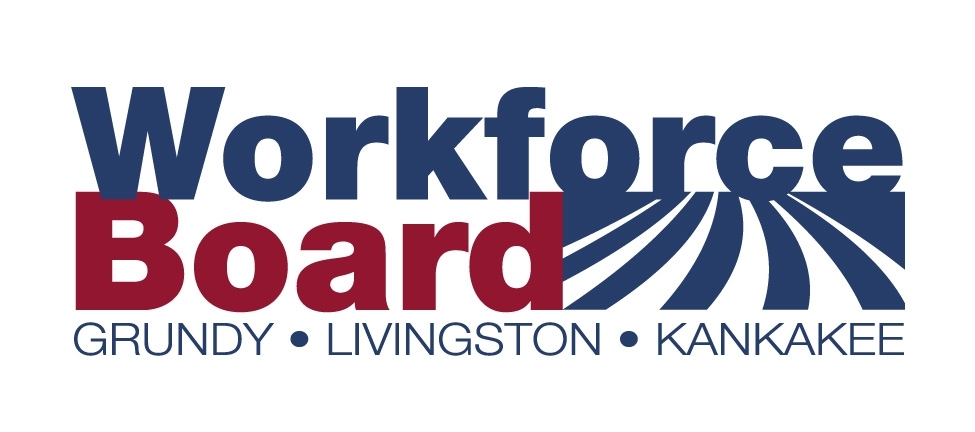 Workforce Development Committee Workforce Board Office200 E. Court St, Suite 506August 4, 2021    10:00 a.m.Meeting will be held at the Workforce Board office but will also be available via Cisco Webex due to COVID-19. Meeting link is below:  Meeting number: 182 492 4654	Password: eMZaPNKR374Join by phone: 415-655-0001		Access code: 1824924654	Phone Password: 36927657AgendaCall to Order:  Public Comment:Action: Recommend the approval of the February 10, 2021 Minutes (Attachment A)  Recommend the approval to award the Comprehensive Compensation & Benefits Survey and Report contract. (Attachment B).  Other Business: Adjournment: 